1.0	Executive Summary	41.1	CalSAWS Project Status Dashboard	41.2	Highlights from the Reporting Period	62.0	Project Management	72.1	Project Deliverables Summary	72.2	Highlights for the Reporting Period	72.3	CRFI/CIT Communications Status	82.4	SCIRFRA/SCERFRA/SIRFRA/SARRA Information	92.5	Deviation from Plan/Adjustments	103.0	Maintenance and Operations	113.1	Service Management	113.1.1	Overview	113.1.2	CalSAWS Help Desk Metrics	123.2	Technology Operations	163.2.1	CalSAWS Management and Operations	163.2.2	Service Level Agreement (SLA) Outcomes (Met/Missed) (CalSAWS)	173.3	Production Defect Backlog	183.3.1	Release Schedule Production Defect Fix	183.4	Production Operations	193.4.1	Release Communications	193.4.2	Root Cause Analysis (RCA)	203.4.3	Batch Operations	213.5	ForgeRock	213.6	Innovation Lab	223.7	Imaging	223.8	Customer Service Center (CSC)	233.9	IVR Bot Enhancement Pilot for San Bernardino County	233.10	Deviation from Plan/Adjustments	234.0	Application Development	244.1	Priority Release Summary	244.2	Application Development Status	264.3	Release Management	264.3.1	Release Test Summary	264.3.2	Automated Regression Test (ART) Coverage	284.4	Training Materials Update	294.5	Deviation from Plan/Adjustments	305.0	Regional Updates	316.0	Appendices	37Executive SummaryCalSAWS Project Status DashboardTable 1.1-1 – Status Dashboard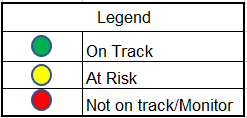 Highlights from the Reporting PeriodThe CalSAWS Team successfully deployed CalSAWS Major Release 21.11 to CalSAWS Production The CalSAWS team successfully deployed CalSAWS minor releases 21.11.15, 21.11.17, 21.11.18, 21.11.23, and 21.11.27 to CalSAWS productionPlanned Outages:Scheduled CalSAWS Outages:CalSAWS Production Outage – on November 21, 2021 from 6:00 a.m. until 3:00 p.m. During this period, users were unable to access the CalSAWS application. Users were redirected to a “Read Only” version of the CalSAWS application.Scheduled External System Outage:CalSAWS Imaging Solution (Hyland) Outage – on November 19, 2021, at 10:00 p.m. until 1:30 a.m. on Saturday, November 20, 2021. During this period, CalSAWS Imaging services were down. Users were unable to access the imaging system. CalSAWS Batch and BenefitsCal were also unable to access Imaging services. There was no impact to Los Angeles CountyYour Benefits Now (YBN) and BenefitsCal in Offline Mode – on November 21, 2021, from 6:00 a.m. until 3:00 p.m. During this period, Your Benefits Now (YBN) and BenefitsCal was placed in Offline Mode. Transactions were queued and processed upon completion of maintenance activities. EBT balance and case information was not available to view from YBN or from BenefitsCalProject ManagementProject Deliverables SummaryTable 2.1-1 – Overall Summary of Deliverable Status for Current Reporting Period[1] Status: Green: On schedule, performing as planned; Amber: Potential delay/monitor with no material schedule impact; Red: Behind schedule and requires escalationHighlights for the Reporting PeriodContinued Project administration, facility management, office management support, and financial management tasksContinued supporting the SOC 1 audit for the State Fiscal Year 2020/21 review periodContinued performing contract management activities:Received the approval from the CalSAWS JPA Board of Directors for contact Change Notice No. 12 on November 19, 2021. Change Notice No. 12 included the following:Use of funds from the base agreement’s Regulatory & Administrative Change Budget Services allocation for CalHEERS Maintenance and an extension of Post-Deployment Support for the C-IV CountiesAdministrative updates to shift a number of Modifications and Enhancements hours from Schedule 1 (Statement of Work for CalSAWS M&O Project) of Exhibit X to Schedule C (Application Software Modifications and/or Enhancements) of Schedule 3 to Exhibit XContinued development of contract Change Notice No. 13 which is planned to be submitted to the CalSAWS JPA Board of Directors for approval on December 17, 2021 and is planned to include the following:Use of the contract’s R&A Change Budget Services allocation for CDSS reports support and enhancements related to threshold languages for correspondencesTechnical updates to Exhibit U, the Statement of Work for the CalSAWS DD&I Project, to reflect the final approved deployment schedule for Non-State FormsTechnical updates to Exhibit AC, the Statement of Work for the CalSAWS Customer Service Center Project, to reflect the current approved schedule for design activitiesTracking of County Purchases:Reference Appendix B for detailed tracking of County Purchases CRFI/CIT Communications StatusThe following table outlines CalSAWS Information Transmittals (CITs) for the reporting period ending November 28, 2021Table 2.3-1 – CITsThe following table outlines CalSAWS Requests for Information (CRFIs) for the reporting period ending November 28, 2021Table 2.3-2 – CRFIsTable 2.3-3 – Overdue CRFIsThe following table outlines overdue CalSAWS Requests for Information (CRFIs) for the reporting period ending November 28, 2021SCIRFRA/SCERFRA/SIRFRA/SARRA InformationThe following tables outline current CalSAWS SAWS Communication Information Request for Research and Analysis (SCIRFRA), SAWS Cost Estimation Request for Research and Analysis (SCERFRA), SAWS Information Request for Research and Analysis (SIRFRA), and SAWS Advocates Request for Research and Analysis (SARRA)Table 2.4-1 – Summary of SCIRFRA/SCERFRA/SIRFRA/SARRA RequestsNote: SCIRFRA/SCERFRA/SIRFRA/SARRA requests from November 2018 through the end of the reporting periodTable 2.4-2 – Details of SCIRFRA/SCERFRA/SIRFRA/SARRA Data ReceivedDeviation from Plan/AdjustmentsNone for the reporting periodMaintenance and OperationsService Management OverviewConfiguration Management Database (CMDB) project development of Proof of Concept (POC) continues to determine the discovery footprint. The mid-tier polling agent has been established in Amazon Web Services (AWS) development and data has been established in the system. Setup for the Onprem data collection is underwayConsortium Security team has a request for Change Process Hardening for the Technical Change Management. Development is on hold awaiting requirements associated to fieldingInnovation hub’s application status page has been moved into the development environment and is ready for internal process evaluation. Building out data collection processes for automated status selection. Awaiting connection to LAMBDA functionCompleted - Cherwell bi-directional integration has been completed and validated. A minor defect has been confirmed and is ready for CAB review the 8thThe Data Source requested second phase will be the creation of workflows for each of the requests to automatically handle distribution to teams. Working with the teams on requirements associated to workflows ForgeRock and ServiceNow integration discussions of requirements underwayFigure 3.1-1 ServiceNow Timeline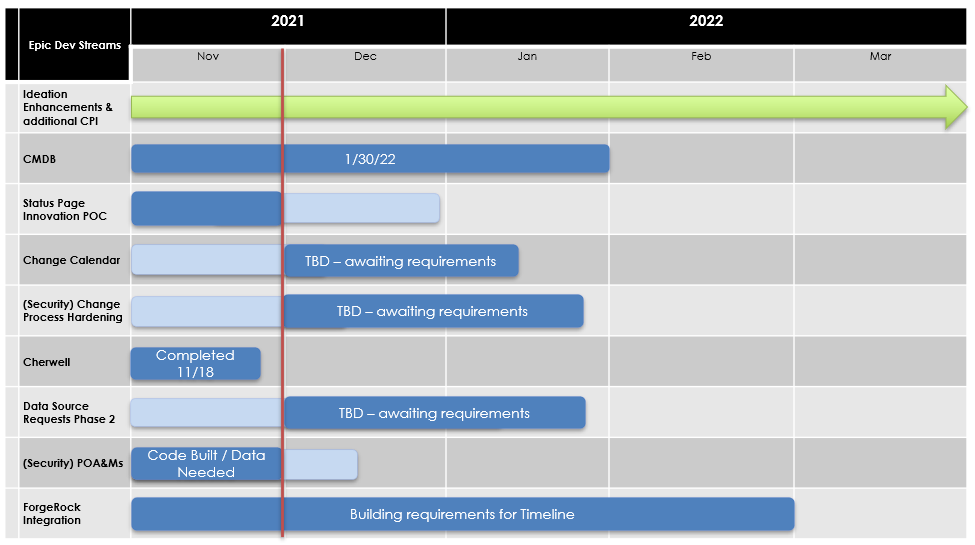 CalSAWS Help Desk MetricsFigures 3.1.2-1 and 3.1.2-2 – CalSAWS ServiceNow Cases per Week 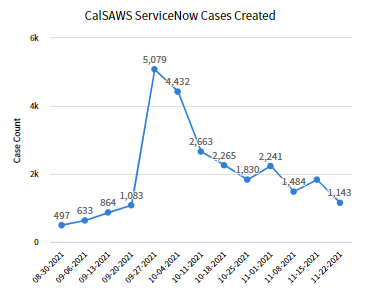 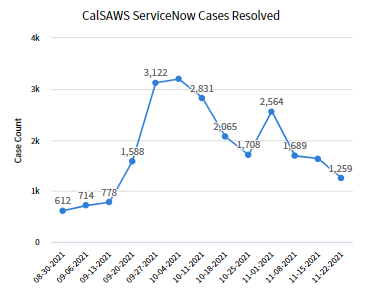 Note: The graphs represent the ServiceNow cases associated to all 40 Counties. Cases represent the first level of ticketing that enters the ServiceNow system. The dates in x-axis represent the start of weekFigures 3.1.2-3 and 3.1.2-4 – CalSAWS ServiceNow Incidents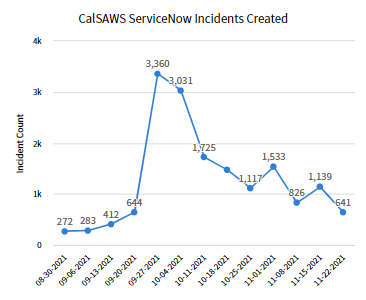 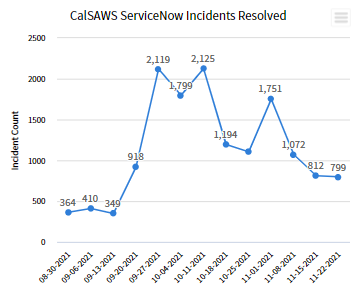 Note: The graphs represent the ServiceNow Incidents associated to all 40 Counties. Incidents are escalations derived from case attempts to triage the issue. The dates in x-axis represent the start of a week. Figures 3.1.2-5 and 3.1.2-6 – CalSAWS ServiceNow ProblemsNote: The graphs represent the ServiceNow problems associated to 40 Counties. Problems represent issues that can have a many to one relationship with incidents and the final step in escalation. The dates in x-axis represent the start of a week.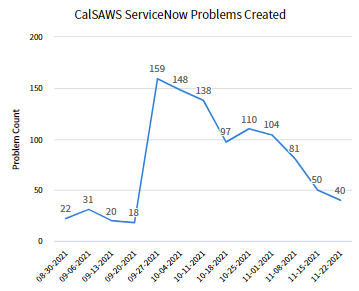 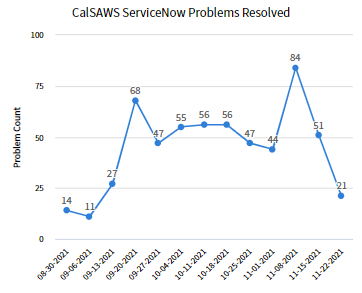 Figure 3.1.2-7 – CalSAWS ServiceNow Incidents by State and AgeNote: In the pivot table below, the (empty) aging category represents tickets less than a day old.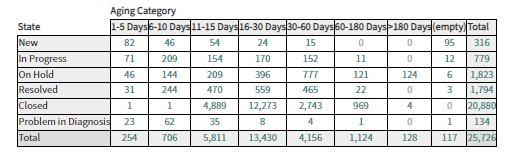 Figure 3.1.2-8 – CalSAWS ServiceNow Incidents by Resolution CodeNote: The pie chart below represents Incidents resolved within the past 2 months.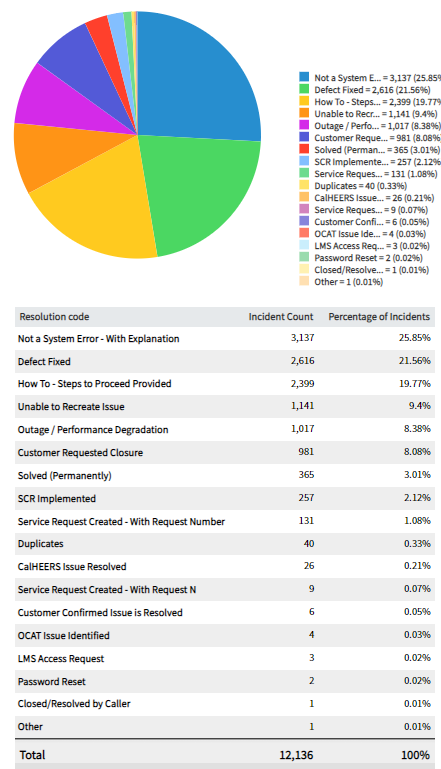 Figure 3.1.2-9 – CalSAWS ServiceNow Incidents Created by CategoryNote: The pie chart below represents Incidents by Category created within the past 2 months.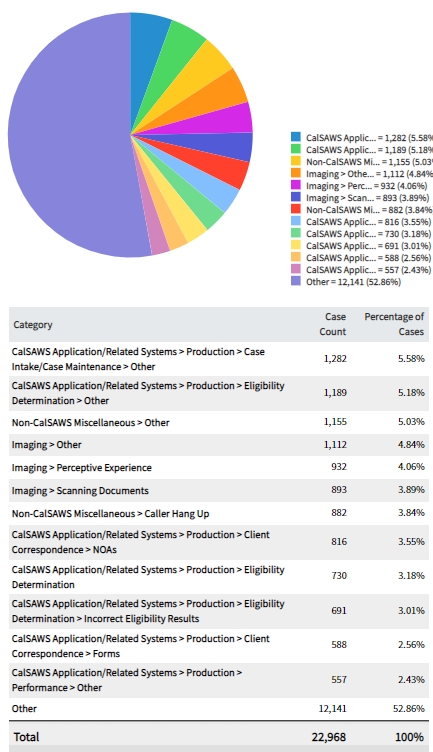 Figures 3.1.2-10 – CalSAWS ServiceNow Cases Created for Remote Maintenance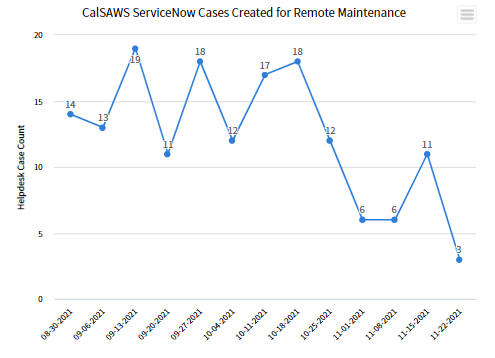 Technology OperationsThe CalSAWS Technology team provides technical infrastructure support for the deployment of system changes and system maintenance activities in accordance with the CalSAWS Change Control Process. Technical infrastructure support activities include configuration and setup of development and non-Production environments for work items, infrastructure (middleware and database)/architecture changes, promotion of application builds through the development stages, and deployment of application builds into the CalSAWS Production environmentsCalSAWS Management and OperationsSwitch AutomationSwitch Refresh completed for 71% of sites, with 71% of total devices completed across the sites (415 of 582 switches)Refresh planned for Merced Counties during month of DecemberOnboarded additional resources to expedite switch refreshRemote ConnectivityZScaler Design in ProgressMigrated County staff to new Equinix Virtual Private Network (VPN) on November 20, 2021C-IV Data Center DecommissioningSV1 Data Center build and server connectivity in progressLA3 Design and build to start next weekProduction Data Center decommission Starting preparation work on December 7, 2021Physical decommission and shredding to start week of December 13, 2021 Target completion is December 16, 2021Table 3.2.1-1 – CalSAWS Upcoming MaintenanceTable 3.2.1-2 – CalSAWS Incident Follow-up SummaryService Level Agreement (SLA) Outcomes (Met/Missed) (CalSAWS)The CalSAWS System met all Service Level Agreements (SLAs) within the reporting periodProduction Defect BacklogThe Production defect backlog bar-chart depicts the balance of open (unresolved Production defects) and closed defects, week-over-week. Defects are closed upon system test validation and release deployment to ProductionFigure 3.3-1 – Production Defects Backlog Weekly Trend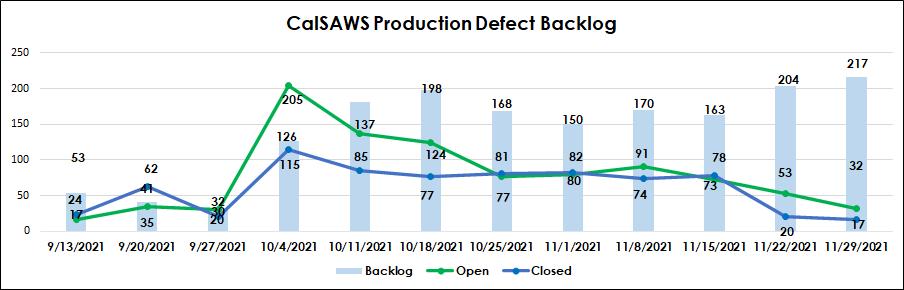 Release Schedule Production Defect Fix The Production Defect fix – Release Schedule reflects the number of defects planned in alignment to each monthly release (20.01, 20.02, etc.). The status of the defect in the fix and re-test pipeline is also reflected for each of the defect severity categories to establish the number of defects remaining to be fixed, re-tested, and closed for each of the releasesTable 3.3.1-1 – Production Defect Fix – Release ScheduleNote: Data Change Requests (DCRs) have been excluded from the above reporting because they follow a separate deployment processProduction OperationsRelease CommunicationsCalSAWS Release 21.11 Communications:See table 3.4.1-1 for detailsCalSAWS Release 22.01 Communications:See table 3.4.1-2 for detailsTable 3.4.1-1 – CalSAWS Release 21.11 Communication ActivitiesTable 3.4.1-2 – CalSAWS Release 22.01 Communication ActivitiesRoot Cause Analysis (RCA)General Relief Dashboard Missing Data:Issue: The General Relief Dashboard was missing data for the past 5 months after the implementation of defect CA-234680. On November 2, 2021, UI optimizations were implemented to speed up the load of the General Relief Dashboards. Upon implementation, the wrong QVD (QlikView Data) was selected which had not been updated for 5 months. This caused the dashboard on November 3, 2021, to not display any data for the past 5 months.Batch Completion Delayed November 2, 2021:Issue: Around 2:00 a.m. on November 3, 2021, Batch Ops team observed slowness in the execution of Super Trigger jobs. As a normal routine, Database Administration and Batch & Interface teams were involved in trouble shooting of the long running Super Trigger jobs. Database Administration team identified that the delay in execution was due to contention between multiple threads. Later it was identified that the issue was tied to a DCR execution by Conversion team for Legacy Data Systems (LDS). The issue was fixed, and Super Trigger jobs could complete by early morning on November 3, 2021. LDS DCR also caused EBT Demographic files job to be failed. Subsequent DCR was applied in the evening which resolved the issue and allowed the EBT demographic files to complete successfullyBatch OperationsSupported nightly batch operations and coordinated with various AppDev/DBA/Tech teams to resolve issues/failures during the batch windowSupported cyclic/high frequency/Event streaming jobs and resolved issues/failuresAddressed questions/concerns raised by counties through the emails and processed warrant/positive pay and other backlog filesImplemented and Validated 21.11 release BSCRsCoordinated with Application Development/DBA/Tech team and testing batch performance for Oracle 19CProcessed Holiday/ Thanksgiving backlog filesContinued working on operations System Change Requests (SCRs) # Holiday calendar, Meds Recon, and 10-day cutoffConducted KT session for offshore team on monitoring nightly batch operationsForgeRockEnabled capability for Delegated Administrators to view and edit Community Based Organizations (CBO) users across all countiesDrafted Multifactor Authentication Instructions for Logging into CalSAWS Applications County Informational Transmittal (CIT); submitted to CIT Review Committee for feedbackDistributed Delegated Administrators are Now Able View and Edit All CBO User Accounts Across All Counties County Informational Transmittal (CIT)Continued development work on enabling RADIUS Multifactor Authentication (MFA) authentication in Access Manager Attended Los Angeles County Federated Authentication Greenlight Meeting- tentative production deployment of December 17, 2021, CIT will be distributed closer to December 17, 2021 go-liveContinued development work on onboarding existing applications outlined in Statement of Work (SOW)Secured Consortium Advisory Board (CAB) approval for ForgeRock 21.12.03 Production ReleaseMet with Multifactor Authentication (MFA)/ Privileged Access Management (PAM) Oversight Committee to address County feedback on MFA Roll Out strategyTable 3.5-1 – ForgeRock MilestonesInnovation LabContinued Innovation Lab activitiesBatch Performance Initiatives (Discovery Phase)Scored initiatives with Innovation Workgroup for prioritizationStreamlined CalSAWS Lobby Application (Describe Phase)Continued requirements for lobby application enhancementsSystem Status for End Users (Co-Create Phase)Continued prototype project management timeline and activitiesCalSAWS Production Calendar (Discovery Phrase)Continued prototype project management timeline and activitiesCybersecurity Awareness Program (Discovery Phase)Set up discussion with Security team and Initiative leads to discuss business case and potential approach for a cybersecurity and phishing awareness programImagingContinued to compress large files that add to rendering times (Hyland)Attended CalSAWS Post-Deployment County Stakeholder callsDeployed Defect Fix (November 18, 2021) CA-236867 - External Agency - Document with a barcode and a blank origin are being sent to Barcode Verification instead of Task GenerationDeployed Defect Fix (November 18, 2021) CA-235037 - External Agency Defect: Using "Equals To" in "Created by" search field causes browser to lock upDeployed Defect Fix (November 22, 2021) CA-234114 - External Agency Defect: Empty Batches/Folders are not Purging NightlyDeployed Defect Fix (November 22, 2021) CA-234651 - External Agency Defect: Page duplication in Imaging SystemDeployed SCR (November 24, 2021) CA-234911 - Update Imaging Workflows to support Case Number Searching – The retro-active update of workflow items pre-existing to this release is continuing to be updated.Continued to work with Counties and project on improving County exception queuesCustomer Service Center (CSC)Continued designs for the following: SCR CA-234540 – Update Call Control Panel (CCP) Security and Database connectionThis will ensure agents are able to still login to the Call Control Panel (CCP) and handle calls if there are database issues and implement seamless failover to the standby database if needed. Still in progressDeployed the following: SCR CA-234575 - Automate Max Queue Depth, and Predictive Handling Report This will automate reports that are currently being run manually. On target to be released November 18, 2021 Working with Security team to identify and resolve any issues found from static code scans IVR Bot Enhancement Pilot for San Bernardino CountyWelcome Bot Welcome Bot continues to successfully route approximately 80% of callers that interact with the botPush Notification is successfully deflecting approximately 13% of callers from needing to speak to a worker Welcome Bot and Push Notification combined successfully deflect approximately one- third of all callersSCR CA-235268 was deployed on November 23, 2021 to improve the LEX bots recognition of commonly misunderstood phrasesAuthentication BotAuthentication rate remains high. Bot is authenticating on average 89% of callers that interact with the bot Preparing business impact analysis of Bots for upcoming executive and JPA briefingsMoving beyond production pilot, taking inventory of future enhancements, upgrades, and customer requests for both Bots. Upcoming meeting with San Bernardino to prioritize, plan, and enable this effortDeviation from Plan/AdjustmentsNone for the reporting periodApplication DevelopmentPriority Release SummaryThis section outlines the scope of defect fixes included in each Ad-Hoc priority release deployed in this reporting period.The CalSAWS System had Nine priority releases:The CalSAWS 21.11.13 Minor Release was successfully deployed on November 13, 2021One System Change Request (SCR) was deployed in the area of FiscalThe CalSAWS 21.11.14 Minor Release was successfully deployed on November 14, 2021Three defects were deployed in the areas of Fiscal and OnlineThree System Change Requests (SCRs) were deployed in the areas of Batch/Interfaces and Client Correspondence.The CalSAWS 21.11.15 Minor Release was successfully deployed on November 15, 2021Two defects were deployed in the areas of Batch Operations, Batch/InterfacesTwo System Change Requests (SCRs) were deployed in the areas of Database Administration (DBA) and Technical Operations teamsThe CalSAWS 21.11.17 Minor Release was successfully deployed on November 17, 2021Two defects were deployed in the areas of Contact Center and Reports teamsThe CalSAWS 21.11.18 Minor Release was successfully deployed on November 18, 2021Sixteen defects were deployed in the areas of Batch/Interfaces, CalHEERs, Conversion, Fiscal, Imaging, Online and Reports and teamsSix System Change Requests (SCRs) were deployed in the areas of Automated test, Batch/Interfaces, Contact Center, Fiscal, Imaging and Online teamsThe CalSAWS 21.11.19 Minor Release was successfully deployed on November 19, 2021Two defects were deployed in the areas of the Fiscal and Reports teamsFive System Change Requests (SCRs) were deployed in the areas of Performance, Technical ForgeRock and Training teamsThe CalSAWS 21.11.23 Minor Release was successfully deployed on November 23, 2021Seventeen defects were deployed in the areas of Batch Operations, Batch/Interfaces, CalHEERs, Client Correspondence, Conversion, Eligibility, Fiscal, Imaging, Online, and Reports teamsFour System Change Request (SCRs) were deployed in the areas of Contact Center, Fiscal and Online  The CalSAWS 21.11.24 Minor Release was successfully deployed on November 24, 2021Three defects were deployed in the areas of Batch Operations, Fiscal, OnlineOne System Change Requests (SCR) was deployed in the areas of Imaging teamThe CalSAWS 21.11.27 Minor Release was successfully deployed on November 27, 2021One defect was deployed in the areas of Client Correspondence team.Table 4.1-1 – CalSAWS Upcoming ReleaseApplication Development StatusContinued design on: SCR CA-209184 for Processing Eligibility Determinations for the 250% Working Disabled ProgramSCR CA-209721 to Add Notice of Actions (NOAs) and Forms for Electronic TheftSCR CA-56887 for Phase III-B- Change CalFresh Notice of Actions (NOAs) to include the name of the individuals on change and denial Notice of Actions (NOAs)SCR CA-204494 for SB 1341 All County Solution Phase 4 - Letter Format Mixed Non-MAGI/MAGI Notice of Actions (NOAs)SCR CA-220188 for Foster Care to Generate Appropriate Notice of Action (NOA) for all End Placement reasons and all Placement typesSCR CA-229461 for Customer Non-Benefit Issuance Category (Phase II)SCR CA-200863 for ACL 19-10 CalFresh Recertification Delayed ProcessingSCR CA-228997 for Asset Verification at Application and Special Case SearchesSCR CA-48513 to Update Eligibility Determination and Benefit Calculation (EDBC) Logic to Auto-Test for 4M when Youth 18 years or Older Exits Foster CareSCR CA-58963 for Revisions to the Medicare Savings Programs (MSP) Notice of Actions (NOAs)SCR CA-50776 for CalFresh Welfare to Work (WTW) Eligibility Non-Compliance UpdatesSCR CA-224269 for ACL 20-120, ACL 21-45 AB 79 Revised and Obsolete CalWORKs and Welfare to Work (WTW) Forms and NOAsContinued build on:Build for priority releases and 22.01 approved System Change Requests (SCRs)Supporting 21.11 System TestRelease ManagementRelease Test SummaryCompleted 21.11 Test execution. Table 4.4.1-1 – CalSAWS System Change Request (SCR) Test StatusFigure 4.4.1-2 – CalSAWS System Change Request (SCR) Test Status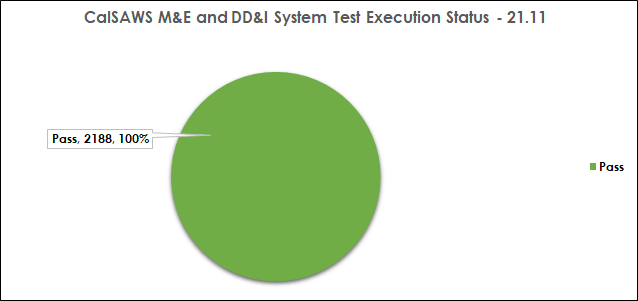 Table 4.4.1-3 – CalSAWS System Change Request (SCR) Test StatusFigure 4.4.1-4 – CalSAWS System Change Request (SCR) Test StatusContinued 22.01 Test preparation. Test Execution start date is November 29, 2021 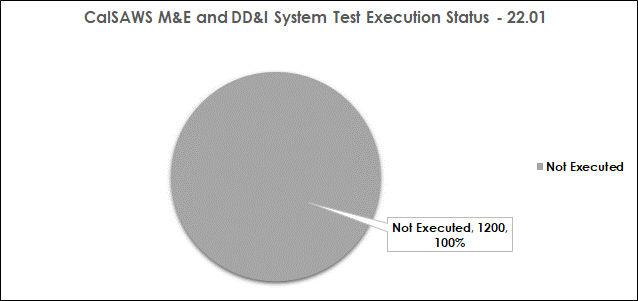 Note: Test script counts are subject to change as test scripts are added or removed throughout the execution phaseThe above chart is cumulative of CalSAWS Modifications & Enhancements (M&E) and CalSAWS Design, Development, and Implementation (DD&I) System Change Requests (SCRs) System Test ExecutionTable 4.4.1-5 – CalSAWS GA/GR Correspondence System Test System Change Request (SCR) Test StatusFigure 4.4.1-6 – CalSAWS GA/GR Correspondence System Change Request (SCR) Test Status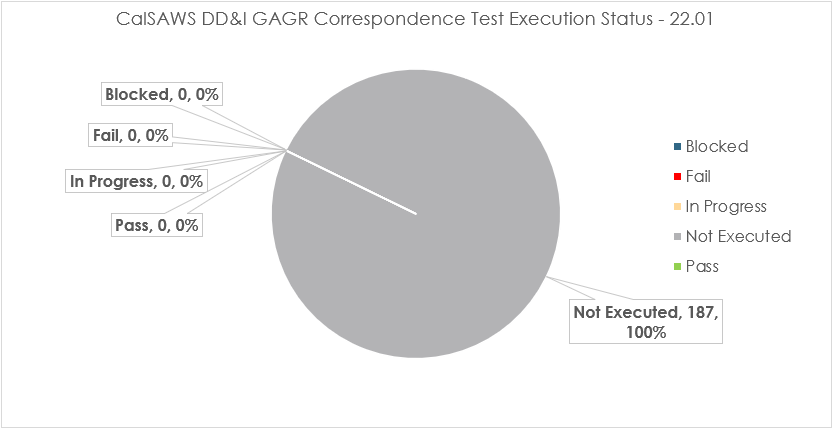 Gainwell Technologies GAGR Correspondence Service 187 scenarios have been identified and are pending executionAutomated Regression Test (ART) CoverageTable 4.4.2-1 – CalSAWS Automated Regression Test (ART) CoverageNote: Transaction volume and coverage metrics are based on CalSAWS monthly production performance data as of October 31, 2021, and Automated Regression Test (ART) coverage data as of September 30, 2021. Each tier is distinct from prior tier(s). For example, tier 2 includes all transactions that make up the top 80% of production volume except for the fifteen tier 1 transactions. Production statistics are updated each month, and coverage statistics are updated with each major release as new automated regression scripts are developed. To date, there are 538 end-to-end Automated Regression Test (ART) scriptsNote: Production transaction volumes and patterns are expected to fluctuate as the former C-IV Counties transition into CalSAWS. For example: Viewing and updating security roles and groups; reviewing and updating Office, Unit, and Worker data transactions are expected to be higher than normal. This will lead to inaccurate Automated Regression Test (ART) high usage volume transaction coverage reporting. In November the production usage pattern is expected to stabilize, allowing for more precise high usage volume transaction Automated Regression Test (ART) coverage reportingTraining Materials UpdateOnline Help System Change Requests (SCRs) for 22.01 are in System TestStarted 22.03 Impact AnalysisHosted Weekly CalSAWS Training team meetings on November 18, 2021Web Based Training (WBT) System Change Requests (SCRs) for 21.01-21.07 created and being assignedTraining EnvironmentsContinued to work cross-team to troubleshoot CalSAWS Training Staging and Training Production environment ticketsLearning Management System (LMS)Continued to work cross-team to troubleshoot CalSAWS Learning Management (LMS) TicketsContinued training for Learning Management System (LMS) support to the Consortium Training teamFigure 4.5-1 – Weekly Training SCR Status Report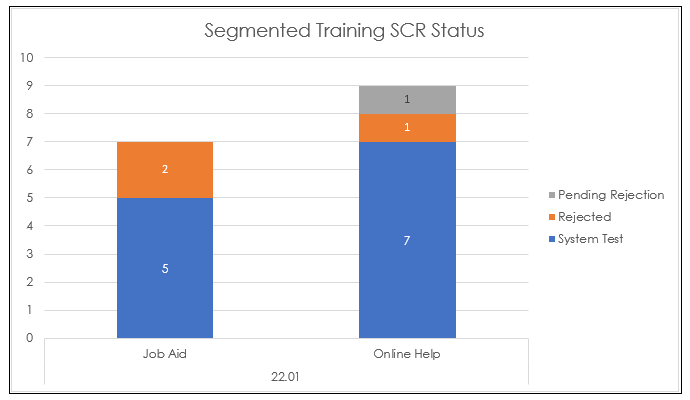 Table 4.5-2 – Upcoming Training ActivitiesDeviation from Plan/AdjustmentsNone for the reporting periodRegional UpdatesRegion 1 (Alameda, Contra Costa, Marin, Monterey, Napa, San Benito, San Mateo, San Francisco, Santa Clara, Santa Cruz, Solano, Sonoma)  Alameda CountyNo updates during this reporting periodContra Costa CountyNo updates during this reporting periodMarin CountyNo Updates during this reporting periodMonterey CountyNo updates during this reporting periodNapa CountyNo updates during this reporting periodSan Benito CountyNo updates during this reporting periodSan Francisco CountyThe County elected a new Deputy Director of their Economic Support and Self 	Sufficiency DivisionBeginning November 2021, staff must come into the office at least 40% of their work 	weekPlanning is underway to prepare for the To-Be sessions in April 2022Continuing to evaluate their high-priority ancillary and peripheral systems to determine 	whether to adopt to CalSAWS solution or keep, and if keeping what retrofit work is 	needed  Santa Cruz CountyPreparing for the To-Be BPR sessions The County has completed orientation for all of their participants and have begun the 	early Self-Education piece of reviewing material The County is meeting this Wednesday with the Training team for their first county-	specific discussion to begin planning trainingSan Mateo CountyNo updates for this reporting periodSonoma CountyThe County is beginning their training implementation planning for migration The County is carrying on with work on data conversion and cleanup activities. The County Staff are continuing to be introduced to CalSAWS via the demo videos 	and targeted topic videos HSD continues to work with consultant firm C!A to implement service delivery model 	changes for their Economic Assistance Division that will allow them to better meet the 	needs of clients and make changes with an eye to their future with CalSAWSSolano CountySolano County CalSAWS Advisory Team provided a CalSAWS update and introduction 	of BenefitsCal at their HSS E&E All-Staff and Managers meetingsBureau Unit Meetings were conducted by the Solano County CalSAWS Advisory Team 	where they provided an overview of enhancements and an introduction to CalSAWS 	over the past few monthsData Cleansing efforts are continuing with good progress being made CalSAWS Training Videos/Demos were loaded to the CalSAWS and Systems SharePoint 	site for County staff to viewCalSAWS system self-education is underway in preparation for formal “To-Be” County 	sessions    TPOC and IPOC have been identifiedRegion 2 (Alpine, Amador, Calaveras, El Dorado, Mono, Nevada, Placer, Sacramento, Sierra, Sutter, Tuolumne, Yolo, Yuba)Alpine County No updates during this reporting periodAmador CountyNo updates during this reporting period Calaveras CountyNo updates during this reporting periodEl Dorado County No updates during this reporting periodMono County			No updates during this reporting periodNevada CountyNo updates during this reporting periodPlacer CountyPlacer County has named a new Director and are going to be recruiting for a new 	Deputy Director Sacramento CountyNo updates during this reporting periodSierra CountyNo updates during this reporting periodSutter CountyNo updates during this reporting periodTuolumne CountyThe County is working through migration with low staff numbersYolo CountyYolo County has increased their in-office support, however, still are limiting customers in 	the office to one at a timeYuba County Currently in hiring processes - 1 Social Worker and 1 Bilingual-Spanish Social Worker who 	administer and work with the Welfare to Work (WTW) parentsCurrently in hiring process – 1 Employment and Training Specialist assigned to the	YubaWORKs Job Prep and Guidance Center for Job Club instruction along with other 	Welfare to Work (WTW) Workshops and activitiesTANF WINS WPR Review by CDSS in December 2021Selected Employment Services staff to attend the CalWORKs Training Academy in 	December 2021Region 3 (Butte, Colusa, Del Norte, Glenn, Humboldt, Lake, Lassen, Mendocino, Modoc, Plumas, Shasta, Siskiyou, Tehama, Trinity) Butte CountyThe County Currently has a training class of 4 right now and just opened the EW 	recruitment again with plans to interview in mid-DecemberColusa CountyThe County has a training class of 6 right now. When the trainees graduate, that will 	double the staff sizeDel Norte CountyThe County has many new staff in training right now and are currently losing 	experienced staff to other county positions. The County is preparing for a CalWORKs audit and IEVS auditGlenn County The County is preparing for the Management Evaluation and WPR Audits that are 	upcomingThe County is short staffed and currently hiring for ETW and a Manager II. The County will 	be opening Eligibility Worker positions again soonHumboldt CountyDue to short staff, starting on December 1, 2021, the County will be temporarily closing 	the County Call Center on Wednesdays The County has a current recruitment for Eligibility Specialist and a class of 3 Eligibility 	Specialists that will graduate soonLake CountyNo updates for this reporting periodLassen CountyNo updates during this reporting periodMendocino CountyCurrently hiring for Program Specialists, ETWs, Clerical and Eligibility Workers. Lobby opened to the public on November 15, 2021Offering Anxiety Classes for Reopening for staffModoc CountyRecently hired 2 office specialists to cover the front office so eligibility staff and 	supervisors do not have to cover the front desk Currently short staffed in eligibilityPlumas CountyThe County has an open recruitment for Eligibility Worker and CalWORKs supervisorShasta CountyThe County is down about 30+ Eligibility Workers.  It has a continuous recruitment for 	Eligibility Workers and are conducting exams and interviews every two weeks. Beginning 	December 6, 2021, it will have three training classes going onThe County has a new Director who was promoted from the Deputy Director position 	and is familiar with CalSAWSSiskiyou CountyNo updates during this reporting periodTehama County Due to being short staffing and not having enough Clerical Staff to cover two offices, 	the Corning Office was closed beginning November 22, 2021. Staff will relocate to the 	Red Bluff office on December 6, 2021. The County will revisit reopening the office in mid-	JanuaryTrinity CountyThe County currently has a continuous recruitment, is waiving the written test, and 	reaching out to retirees for extra help Telecommuting is also being discussed at executive management levelRegion 4 (Fresno, Inyo, Kern, Kings, Madera, Mariposa, Merced, San Joaquin, San Luis Obispo, Stanislaus, Tulare) Fresno CountyVirtual Welfare-to-Work OrientationFresno County Department of Social Services (DSS) has implemented a virtual Welfare to Work (WTW) Orientation option for WTW participants. All participants now have the option of creating an account through DSS PASS and review their orientation and all materials related to the orientation online. In order to utilize the Virtual WTW Orientation option via DSS PASS, the participant must have access to the internet, through a computer or a smart cell phone, access to an email account, and must create an 	account in DSS PASSDSS Director Announces Departure After seven years of service to the County of Fresno, the Director of the Department of 	Social Services has announced he will be leaving the County effective December 10, 2021Under his leadership, the Department of Social Services helped more than 1,000 children get adopted and more than 1,000 children were safely returned to their parents. The department helped develop new homeless services that included housing and added an additional 50,000 residents who accessed some form of public assistance. 11 Neighborhood Resource Centers were established, especially in rural communities, and vast improvements were made to all constituent services and with the move to the newly designed facilities at the centralized Clovis campusPrior to his service at Fresno County, he worked for Kern County and Santa Barbara CountyDuring his time with the County, the Department of Social Services has stepped into the 21st century with innovative technology and significantly upgraded facilities that not only improved services to the residents in the County, but also improved employee morale. He led the department throughout the pandemic and Creek Fire, continuing to provide crucial services to those in need. The County is grateful for his many contributions and vision,” stated Jean Rousseau, the County Administrative OfficerInyo CountyNo updates during this reporting periodKern CountyThe County has been meeting with the BPR vendor contracted by the State for the initial assessment.  The next step will be to receive their assessment and recommendationsThe County is looking forward to the extended support meeting scheduled for KernThe County has started a new training class, which is a combination of virtual and in-	person instruction. The training has lessened the time to get staff on the floor The County is planning for the return of the Delano staff to the Delano office sometime 	after the 1st of December after the fire in the lobby  The County has received two grants to focus on CalFresh outreach and will be 	reaching out to the Project to assist in the development of equipment that can be used 	out in the fieldKings CountyNo updates during this reporting periodMadera CountyNo updates during this reporting periodMariposa CountyThe County is fully staffed and is continuing to work to increase their understanding of 	CalSAWS and the Imaging solution. Due to majority of Staff out for the Holidays, there 	will be minimal trainings this time of year Merced CountyNo updates during this reporting periodSan Joaquin CountyNo updates during this reporting periodSan Luis Obispo CountyThe Program Manager for Participant Services Training retired in November 2021 and	a new Employment Services Supervisor was appointed into the role and will also be 	joining the CalSAWS Steering CommitteeThe CalSAWS Steering Committee will celebrate one year of work on December 15, 	2021 and will reflect on their progress with communications to staff in the form of 	newsletters and videos. In addition, there will be a creation of workgroups to lead staff 	through upcoming business process changes. There is more to come including the 	Business Process Reengineering sessions in May/June of 2022Stanislaus CountyNo updates during this reporting periodTulare CountyNo updates during this reporting periodRegion 5 (Imperial, Orange, Riverside, San Bernardino, San Diego, Santa Barbara, Ventura)Imperial CountyNo Updates during this reporting periodOrange CountyThe County has implemented their Countywide Operation Santa Claus program. They collect gifts and toys for children who are receiving benefits through Foster Care and also for children of disadvantaged ParentsThe County has added two additional Mobile Response Vehicles (MRVs) to expand their outreach fleet. They have a total of three MRVs which are available for community outreach and emergency responseRiverside CountyHas returned to in-person eligibility trainingSan Bernardino CountyThe County continues to have great success with the Automated Assistants. For the period of November 8-14, it had the following outcomes: Authentication Automated Assistant – 85% of callers were successful authenticatingWelcome Automated Assistant – 79% success rate in identifying the “intent” of the callPush Notification Automated Assistant – 16% callers ended the call after receiving the Push NotificationSan Diego CountySan Diego County is in the final stages of hiring a new CalSAWS Implementation Support 	unit. The unit will consist of 4 new Program Specialists. This new team will work on conversion 	activities like clean-up lists, communication with line staff, CalSAWS CITs and CRFIs, and any 	Implementation Support Services (ISS) items as they arise Santa Barbara CountySanta Barbara County is in the review process for their To-Be Sessions and plan to complete this effort by mid-December Ventura CountyThe County has kicked off their County Spark of Love Drive which collects toys, as well 	as food donations, for families in needThe County is still going through their BPR process for their To-Be sessionsThe County had to recently close a high-volume public site due to unexpected facilities 	issues. Through this experience were able to transition quickly to serving clients virtually 	and in-person at alternate sites Has allowed the County to check their service strategy during disaster events to better serve their community and their staffRegion 6  Los Angeles County The CalSAWS Support Section (CSS) Release Team is preparing for Release 22.01Focus Groups were held November 29, 2021, and November 30, 2021Recruitment of Department of Public Social Services (DPSS) County Validators was 	completed and the Orientation meeting to onboard County Validators is scheduled 	for December 9, 2021CSS Release Team will begin validation on December 6, 2021County Validation will start December 13, 2021 – December 27, 2021Change Management communication activities for Imaging and BenefitsCal continue in Los Angeles County pending confirmation of new go-live dateDPSS recruitment is underway for volunteer tax preparers for the Department’s 2022 Volunteer Income Tax Assistance (VITA) Program.  VITA volunteers help low-income CalWORKs and CalFresh families receive hundreds of dollars in tax credits.  This year, VITA Program volunteers helped more than 109 families receive an average tax refund of $2,400DPSS Adopt-A-Family Program is also underway.  It is a Program that benefits DPSS customers receiving CalWORKs, CalFresh, Medi-Cal or IHSS services.   LA County employees and partners can sponsor a family.  Sponsorship applications are now available online via https://bit.ly/DPSSAAF (DPPS website>Community Service> Volunteer Services>Adopt-A-Family Program).  The Deadline to sponsor a family is December 21, 2021Los Angeles County Department of Children and Family Services (DCFS) Director has announced his resignation, effective December 31, 2021.  A new DCFS Chief Deputy will be taking over for him in an acting capacity until someone is selected to fill the position. Another interim Chief Deputy Director will be Filling the Chief Deputy role behind the previous oneAppendicesAppendix A – M&E Requests and SCR Status	Appendix B – County Purchases Status ReportAppendix C – CalSAWS System IVR ReportAppendix D – COVID SCRs TopicCalSAWS SystemHighlightsAvailabilityThe CalSAWS System did not experience any unplanned outagesDefectsThere are 217 active Production defectsIncidentsCALSAWS BROADCAST:  Starting at 4:22 p.m. on November 15, 2021, users experienced connectivity issues with FIS (EBT Vendor) causing EBT transactions to timeout and fail. Users were unable to print EBT cards or perform EBT related transactions. This issue was resolved by the FIS team as of 5:22 p.m. on November 15, 2021. Note: Both CalSAWS and CalWIN Counties are impacted by this issue.CALSAWS BROADCAST: Starting at 2:00 p.m. on November 17, 2021, login and API issues were detected for the CalSAWS Imaging System. Users were unable to access the Imaging System or experienced performance degradation. This affected BenefitsCal and the CalSAWS batch process. Documents sent through these processes were queued and delivered to imaging once the issue was resolved. The issue was resolved as of 2:35 p.m. on November 17, 2021. The Imaging Vendor identified the root of the performance degradation and applied the resolution, resuming normal performance.CALSAWS BROADCAST: Starting at 8:00 a.m. on November 17, 2021, the daily MEDS Alert file was unable to be processed in CalSAWS. Daily MEDS Alerts were not available in CalSAWS, and Los Angeles County workers did not have tasks created to process MEDS alerts. Workers were able to login into the MEDS terminal for information. As of 12:30 p.m. on November 24, 2021, the issue has been resolved and the MEDS alerts have been processedCALSAWS BROADCAST: Starting at 4:03 p.m. on November 22, 2021, the CalHEERS response for eligibility determination was delayed. Eligibility determination response from CalHEERS was not received in CalSAWS.  At 9:00 p.m. on November 22, 2021, the Project team confirmed that the connectivity between CalHEERS and CalSAWS was restored. CalHEERS enabled the queued-up transactions to be sent to CalSAWS for processing at 4:00 a.m. on November 23, 2021, after the completion of the MEDS monthly renewal activity. The Project team continues to monitor the CalHEERS – CalSAWS connectivityCALSAWS BROADCAST: As of 6:00 a.m. on November 17, 2021, the Semi-Annual Reporting (SAR) Dashboards were not refreshed with the latest data from November 16, 2021. As of 6:00 a.m. this morning, the Semi-Annual Reporting (SAR) Dashboards are refreshed with the latest data including the data from November 16, 2021CALSAWS BROADCAST: As of 6:00 a.m. on November 2, 2021, the ‘TEMP 2220 – Children Aged 5-17 in Families Receiving CalWORKs’ report was not generated. As of 6:00 a.m. this morning, the ‘TEMP 2220 – Children Aged 5-17 in Families Receiving CalWORKs’ report has been generated and is available for usersCALSAWS BROADCAST: Starting at 08:00 p.m. on November 18, 2021, incoming calls and courtesy callback calls in the Amazon Connect Contact Center are intermittently failing to connect, or customers are unable to hear the agent. Calls that fail to connect are automatically routed to a different agent. If the customer is unable to hear the agent, please have the agent transfer the call back to the queue. The Project team is actively gathering logs and working directly with AWS to analyze the issue. Impacted Counties: San Bernardino, Riverside, Kern, Kings, Stanislaus, Marin, Humboldt, Butte, Yuba, Sutter, Monterey, San Joaquin, Merced, and ShastaCALSAWS BROADCAST: Starting at 8:00 p.m. on November 18, 2021, the Custom Call Control Panel (CCP) is displaying the message “Error Retrieving Table Data” after being logged in for an hour. Workers may not be able to see the latest information on CCP after being logged in for an hour. The Project team is actively investigating the issue. Defect CA-237102 has been created to address the issue. An update will be provided when the issue is resolved. Impacted Counties: San Bernardino, Riverside, Kern, Kings, Stanislaus, Marin, Humboldt, Butte, Yuba, Sutter, Monterey, San Joaquin, Merced, and ShastaCALSAWS BROADCAST: Starting at 6:00 a.m. on October 1, 2021, NHR (New Hire Registry) abstracts for the September 2021 and the October 2021 months are processed in CalSAWS and are available for workers to view. However, some of the abstracts are not yet assigned to any worker. The Project team is actively investigating the issue. Defect CA-237189 has been created to address the issueCALSAWS BROADCAST: Starting at 2:30 p.m. on November 23, 2021, some users were experiencing slowness or errors while navigating or performing transactions in CalSAWS. The Project team is actively working to resolve the issueDel #Deliverable NameTeamStatus [1]StatusNone for the reporting periodCIT IDSubjectCategoryDistribution DatePrimaryCalSAWS ContactBackupCalSAWS Contact0341-21CA-233939 CalFresh Emergency Allotments for October 2021 List PostedInformationalNovember 16, 2021Caroline BuiBinh Tran0342-21CalSAWS Imaging – Best Practices for OCR SuccessInformationalNovember 16, 2021Rhiannon ChinChris Vazquez0344-21FFPSAInformationalNovember 19, 2021Ignacio LázaroLaura Ould0346-21CA-208191 Changes to the Authorized Representative pages - Revised Job Aid and ListInformationalNovember 22, 2021Maggie Orozco-VegaNina Butler0347-21Completion of the Citizenship Detail page for COFA individuals receiving both MC and CAPI InformationalNovember 23, 2021Elisa MillerMaureen Votta0348-21CalSAWS Imaging Index Values Reference Guide & Form Name MatrixInformationalNovember 24, 2021Rhiannon ChinErick ArreolaCRFI IDSubjectDistribution DateStatusResponse Due DateCalSAWS Contact21-066Updating CalSAWS County Fiscal Contact InformationNovember 17, 2021OpenDecember 8, 2021Chia Thao21-067NA 791 Post Adoptions Services (PAS) Phone NumberNovember 22, 2021Open December 3, 2021Ignacio Lázaro21-0681099 Interface Schedule OptionNovember 23, 2021Open December 13, 2021Sheryl EpplerCRFI IDSubjectRegion 1Region 2Region 3Region 4Region 5Region 6NoneStatus Total New1Rejected1Assigned 5Completed 551Duplicate17Withdrawn 20Pending Clarification1Total596IDDescriptionStatusDue DateResponse Received DateNotesCWDACWDA – Eliminate MC Premiums for Kids and Pregnant PeopleCompletedNovember 9, 2021November 17, 2021SIRFRA 36943694 – CalFresh Confirm Data Pull – November 2021CompletedNovember 15, 2021November 16, 2021SIRFRA 3697 3697 – PACF Breakout Request – October 2021CompletedNovember 16, 2021November 17, 2021SIRFRA 36983698 – CalOAR Availability of 19C, 19D, and 19E FilesCompletedNovember 17, 2021November 17, 202121-54521-545 – STAT 47 and Consortia Changes for FNS Final Rule ComplianceCompletedNovember 18, 2021November 18, 202121-54621-546 MEDS ModificationsPending ClarificationNovember 18, 2021No responseSIRFRA 36853685 -Stage One Child Care Home Provider DataCompletedNovember 19, 2021November 19, 2021SIRFRA 37013701 – 18 Month Interim Report for Combined Reminder NoticeCompletedNovember 19, 2021November 19, 2021SIRFRA 3700 3700 – CalFresh Churn Report (CF 18)CompletedNovember 24, 2021November 22, 2021SIRFRA 3703 3703 – Adoption of Mini Budget on Approval, Denial, Discontinuance NOA’sCompletedNovember 26, 2021November 12, 2021SIRFRA 36963696 – CalWORKs Application, Redetermination, and Closed CasesAssignedDecember 2, 2021No responseSIRFRA 11611161 – RMR Data QuestionsAssignedDecember 3, 2021No responseSCERFRA 21-54721-547 – Redetermination Reminder NOAAssignedDecember 3, 2021No responseSIRFRA 37043704 – CalFresh SSI Queries 1 & 2AssignedDecember 10, 2021No responseSIRFRA 36993699 – Stage One Child Care Home Provider DataAssignedDecember 20, 2021No responseSIRFRA 3705 3705 – Voluntary ContributionNewDecember 22, 2021No responseScheduled DateActivity DescriptionDecember 3 - 5, 2021October 2021 Database Patching on System Test and Performance Test December 5, 2021Production Database Amazon Web Service (AWS) Linux Operating System (OS) Patches November 1, 2021, Patch Baseline (CalSAWS Outage needed from 4:00 p.m. – 8:00 p.m.)December 9, 2021Sandbox Linux Operating System (OS) Patching December 1, 2021, Patch BaselineDecember 12, 2021Development Linux Operating System (OS) Patching December 1, 2021, Patch BaselineDecember 17, 2021ForgeRock Production Release 21.12.17 (Planned Change)December 19, 2021October 2021 Database Patching on Production DatabasesDecember 19, 2021Production Linux Operating System (OS) Patching December 1, 2021, Patch Baseline (Planned Change)December 24 - 26, 2021October 2021 Database Patching on PRT (Policy, Review, Training), County Preview, Training and Sandbox DatabasesJanuary 2, 2022Production Database Amazon Web Service (AWS) Linux Operating System (OS) Patches December 1, 2021, Patch Baseline (CalSAWS Outage needed from 4:00 p.m. – 8:00 p.m.) (Planned Change)Ticket IDDescriptionImpact Date / TimeImpact ResolutionNoneCalSAWS Production Defect Count by ReleaseCalSAWS Production Defect Count by ReleaseCalSAWS Production Defect Count by ReleaseCalSAWS Production Defect Count by ReleaseCalSAWS Production Defect Count by ReleaseCalSAWS Production Defect Count by ReleaseCalSAWS Production Defect Count by ReleaseCalSAWS Production Defect Count by ReleaseCount of DefectsReleaseSeverity 21.0721.1122.0122.0222.03TBDGrand Total2-Normal/Medium864102102New123In Progress11619Closed85221903-Normal/Low51267164110754New661471In Progress1510215123Closed51246115604-Cosmetic2037131New112In Progress167Closed20222Grand Total618741811112887TASKDATE(S)OWNERSent Release 22.01 Major Upcoming Changes documentationOctober 22, 2021TrainingSent draft Release Notes file to Regional Managers and Consortium staff for review  November 15, 2021Production OperationsSend summary of changes in CalSAWS Release 22.01 in CalSAWS Health ReportNovember 22, 2021 –November 26, 2021 Production Operations Webcast on CalSAWS Release 22.01November 23, 2021Production Operations/ Consortium Policy and Design22.01 CalSAWS Application Development and Training Release Notes BroadcastNovember 24, 2021 Production OperationsCalSAWS Release 22.01 Greenlight Meeting  November 25, 2021 Release Management/QACalSAWS 22.01 Post-Release Checkpoint Call November 22, 2021 –November 24, 2021Production Operations TASKDATE(S)OWNERSend Release 22.01 Major Upcoming Changes documentationTBDTrainingSend draft Release Notes file to Regional Managers and Consortium Staff for review  January 10, 2022Production OperationsSend summary of changes in CalSAWS Release 22.01 in CalSAWS Health ReportJanuary 17, 2022 – January 21, 2022Production Operations Webcast on CalSAWS Release 22.01TBDProduction Operations/ Consortium Policy and Design22.01 CalSAWS Application Development and Training Release Notes BroadcastJanuary 18, 2022Production OperationsCalSAWS Release 22.01 Greenlight Meeting  January 19, 2022Release Management/QACalSAWS 22.01 Post-Release Checkpoint Call January 24, 2022 – January 26, 2022Production Operations MILESTONES   Prod Deployment DATE   STATUS   ForgeRock 21.11 Production Deployment21.12.03CancelledEnable Lifecycle Management for ServiceNow Accounts21.12.17In progressApply Multi-Lingual Knowledge Based Authentication (KBA) Patch for BenefitsCal defect21.12.17In progressForgeRock Application Onboarding: Consortium AWS Production clients21.12.17In progressForgeRock LA County Federated Authentication21.12.17In progressEnable ForgeRock Multifactor Authentication (MFA) capabilities for Project Users21.12.17In progressForgeRock Application Onboarding: Adobe Experiences Production clientsTBDCompletedForgeRock Application Onboarding: ZScaler Production clientsTBDIn progressReleaseSummary 21.11.30Migrate Batch Job PI00M30221.12.01Add new Task Type for Outbound IVR Cancelation of Appointments21.12.02Update Application Transfer API to include BC App Submission DateImplement CalSAWS Case Data Removal Functionality Sprint 2BenefitsCal - Add CMSP Information to Application Transfer21.12.03ForgeRock: Application Onboarding - CalSAWS JiraForgeRock: Application Onboarding - APEXSplunk Cloud ingestion of County site servers and network equipment logsCalSAWS batch job client creationChild Care-REGIONAL MARKET RATE (RMR) CEILING AND DIRECT SERVICE CONTRACT REIMBURSEMENT CHANGESEnable VPN CIDR Blocks for All ForgeRock Security GroupsForgeRock: Enable Lifecycle Management for ServiceNow Accounts Deploy Standalone IGForgeRock: Enable RADIUS Multi Factor Authentication (MFA) in Access ManagerForgeRock: Los Angeles County Federated AuthenticationAdd Metric Gathering in User JourneysEnable ForgeRock for AnyConnect VPN Jenkins Pipeline: Single Instance RebuildLos Angeles County Prod SAML ClientComplete Cross Region EnhancementsAdd Contact Center OAuth Clients21.12.042022 Social Security Title II and Title XVI Cost of Living Adjustments (SSA COLA)Issue November 2021 Disaster Supplement in accordance to HR 6201 Emergency Allotments21.12.08Update Duplicate Aid Logic for In-Process eICTsUpdate missing ICT Inbound Doc Type Update the 'Gets Duplicate Aid' check for Medi-Cal21.12.09ACIN I-XX-21 2022 CAPI COLA21.12.11ACIN I-XX-21 2022 CAPI COLA - Batch EDBCBatch EDBC to apply 2022 SSA Cost of Living Adjustments (COLA)ACIN I-64-21 - 2022 State Minimum Wage Run Batch EDBC22.01Total System Change Controls (SCRs): 57 ApprovedRelease Webcast Date: TBD22.02Total System Change Controls (SCRs): 9 ApprovedRelease Webcast Date: TBD22.03Total System Change Controls (SCRs): 32 ApprovedRelease Webcast Date: TBDPass Rate Target as of November 17, 2021100%Pass Rate Actual as of November 17, 2021100%System Test Complete Date: November 17, 2021System Test Complete Date: November 17, 2021Pass Rate Target as of November 26, 20210%Pass Rate Actual as of November 26, 20210%System Test Complete Date: January 17, 2021System Test Complete Date: January 17, 2021Pass Rate Target as of November 28, 20210%Pass Rate Actual as of November 28, 20210%System Test Complete Date: January 19, 2022System Test Complete Date: January 19, 2022Production TransactionsProduction TransactionsProduction TransactionsProduction TransactionsART Coverage by Production VolumeART Coverage by Production VolumeTierDistinctVolume% Vol.Distinct% Coverage 11580,077,97345.10%15100.00%210561,916,52334.87%9889.51%312217,811,00910.03%11091.78%445414,848,5268.36%24962.69%527442,912,6841.64%38825.78%Training ActivityDate21.11 Code Deployment for Training Staging and Training Production environmentsNovember 22, 2021 (Completed)21.11 Code Deployment for TR1 EnvironmentNovember 23,2021 (Completed)